Муниципальное дошкольное образовательное учреждениеДетский сад «Тополек»ПРОЕКТ«ЗИМУЮЩИЕ ПТИЦЫ»Возраст детей 5-6 летСрок реализации 02.12.2017-07.12.2017г. (короткосрочный)                   Провела: воспитатель первой квалификационной                       категории Курочкина Г.С.г. Мышкин2017г.Паспорт проекта Название проекта: «Зимующие птицы нашего края»Цель проекта: Изготовление методического пособия для тематической недели «Зимующие птицы нашего края». Задачи проекта: Расширять кругозор о зимующих птицах (название, внешний вид, среда обитания, питание) и пополнить предметно развивающею среду. Развивать познавательную активность и творческие способности детей.Привлечение родителей к проектной деятельности и созданию методического пособия.Участники проекта: Дети старшей группы, родители воспитанников, воспитатель группы.Срок реализации проекта: 02.12.2017г.-07.12.2017г. (одна неделя)Тип проекта: По количеству участников: групповойПо продолжительности: краткосрочный По доминирующему виду деятельности: информационно-практико-ориентированныйОжидаемые результаты:Воспитанники: Расширение кругозора детей о зимующих птицах и пополнение предметно-развивающей среды, оказании помощи птицам в трудных зимних условиях.Родители: активное участие в изготовление методического пособия.Педагоги: создание условий для расширения представлений у детей о зимующих птицах, пополнение предметно-развивающей среды группы и создание методического пособия «Зимующие птицы». Проблема:У детей старшего дошкольного возраста недостаточно сформированы представления о зимующих птицах нашего края. Актуальность: В ходе образовательно – воспитательного процесса выявилось, что у детей недостаточно развиты знания о зимующих птицах нашего края. Также у детей недостаточно развито чувство ответственности за птиц, населяющих нашу местность. Развитие этих качеств и представлений возможно через реализацию проекта «Зимующие птицы». Это позволит расширить и углубить знания детей о зимующих птицах нашего края, послужит формированию бережного отношения к птицам, осознанию того, что необходимо ухаживать за пернатыми в самое трудное для них время года. Этапы реализации проекта.Выбор темы, обсуждение цели, задач с детьми и родителями (родительское собрание, беседа). Сбор информации по проблемеПланирование проекта.ПрактическийРазработка и накопление методических материалов по проблеме.Создание необходимых условий для реализации проекта.Внедрение в воспитательно – образовательный процесс эффективных методов и приемов по расширению знаний дошкольников о зимующих птицах через разные виды детской деятельности.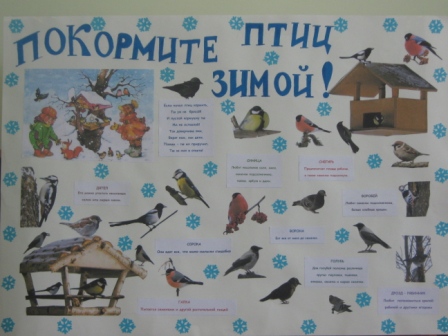 ЗаключительныйОформление результата проекта.Презентация методического пособия «Зимующие птицы нашего края» План - схема работы с детьми по осуществлению проекта«Зимующие птицы» (старший дошкольный возраст)Дидактические игры: -«Назови ласково»-«Счет птиц»-«Четвертый лишний» -«Угадай птицу по описанию» Настольные игры: -«Разрезные картинки»-«Зимующие птицы». Театрализация: -«Где обедал воробей»Подвижные игры-«Совушка». -«Воробышки и кот».-«Ворон»,Разминка после сна -«Почистим пёрышки – расправим крылышки»Физкультминутки -«Кормушки» -«Ворона»-НОД «Зимующие птицы» -Наблюдение за птицами на прогулке-Беседы о зимующих птицах:-«Как живут наши пернатые друзья зимой» -«Кто заботится о птицах»-«Пользу или вред приносят птицы?»-«Меню птиц»-«Как дети с родителями заботятся о птицах зимой?» Рассматривание иллюстраций, книг, открыток, энциклопедийУчастие в акции «Птицы и звери - наши друзья»Решение проблемной ситуации: -«Что может произойти, если не кормить птиц зимой»Восприятие художественной литературыЧтение рассказов: -«Воробей», И. Тургенева -«Воробьишко» М. Горького Творческое рассказывание: -«Как я спас птичку». -«Новая столовая» Заучивание стихотворения З. Александровой. -Отгадывание загадок-Рассматривание иллюстраций с изображением зимующих птиц.Изобразительная Рисование:-«Снегирь» Лепка: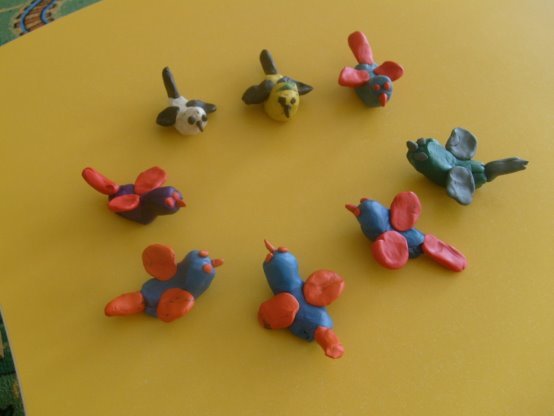                                                   «Зимующие птицы» Аппликация:«Зимующие птицы»-плакат,КонструктивнаяКонструирование из строительного материала«Столовая для птичек»Познавательно -исследовательская -«Исследование различного оперения с помощью лупы».-«Наблюдение за поведением птиц во время кормления».-«Сходства и различия питания птиц зимой и летом».Работа с родителями:Наблюдение на прогулках (внешний вид, среда обитания и т.д.). Изготовить совместно с ребенком кормушку или (частичный ремонт). Участие в районной акции «Птицы и звери - наши друзья» Подобрать стихотворение, загадки, приметы о зимующих птицах. Рассмотреть зимующих птиц на иллюстрациях в книгах и журналах.Изготовление схем для экспериментальной деятельностиОформление методического пособияРезультаты реализации проекта:Расширился кругозор детей о зимующих птицах.Созданы необходимые условия в группе по формированию целостного представления о жизни зимующих птиц.Развивающая среда группы пополнилась методическим пособиемУ детей сформировалась любознательность, творческие способности, познавательная активность, коммуникативные навыки. Воспитанники и их родители приняли активное участие в оказании помощи птицам в трудных зимних условиях, и получили благодарность за участие в акции «Птицы и звери – наши друзья». Трансляция проекта:Выступление с сообщением из опыта работы на педагогическом совете ДОУ.Перспективы проекта: В дальнейшем планирую разработать весенний проект «Перелётные птицы».Литература: 1.Экологические проекты в детском саду/ О.М. Масленникова, А.А. Филиппенко. –Изд. 2-е.-Волгоград: Учитель: ИП Гринин Л.Е.-2.Парциальная программа С.Н. Николаевой «Юный эколог». Система работы в старшей группе детского сада. - М.: МОЗАЙКА-СИНТЕЗ, 2016. -192с.: цв.вкл. Рекомендуется в рамках реализации принципа вариативности содержания программы «От рождения до школы» под редакцией Н.Е. Вераксы, Т.С. Комаровой, М.А. Васильевой.3.МарудоваЕ.В. Ознакомление дошкольников с окружающим миром. Экспериментирование. - СПб: ООО «ИЗДАТЕЛЬСТВО «ДЕТСТВО-ПРЕСС», 2011. -128 с.4.Подвижные тематические игры для дошкольников/Сост. Т.В. Лисина, Г.В. Морозова.- М.: ТЦ Сфера,2016.- 128с. (Библиотека воспитателя).5.Уланова Л.А. Иордан С.О. Методические рекомендации по организации и проведению прогулок для детей 3-7 лет.- СПб.: ДЕТСТВО-ПРЕСС, 2010- 160 с.6.Давыдова О. И., Майер А. А., Богославец Г. А, Проекты в работе с семьёй. Методическое пособие. – М.: ТЦ Сфера, 2012. – 128 с. (Библиотека журнала «Управление ДОУ».Конспект занятия в старшей группе. Коллективная аппликация по теме "Зимующие птицы"Конспект занятия по изобразительной деятельности (коллективная аппликация) в старшей логопедической группе на тему «Зимующие птицы»Автор занятия: Ивахненко Маргарита Владимировна, воспитатель МБДОУ МО «Детский сад №75» г. Краснодар.
Цель: уточнить знания детей о строении тела птиц посредством аппликации.
Задачи:
1. Развитие интереса детей к изобразительной деятельности. 
2. Учить передавать в изображении характерные детали, соотношение их частей, расположение относительно друг друга.
3. Обобщение образных представлений и развитие эстетического восприятия и воображения. 
4. Освоение техники вырезания, используя разнообразные способы прикрепления материала на фон.
5. Развивать в детях аккуратность, усидчивость, терпение.
Материалы для занятия: цветная и белая бумага, ватман, клей, ножницы, клеенки, салфетки.
Предварительная работа:
1. наблюдение за зимующими птицами на улице;
2. рассматривание изображений на картинках, фотографиях;
3. просмотр презентации по теме «Зимующие птицы»;
4. беседа о внешнем строении птиц;
5. подготовка основы для коллективной композиции – лист бумаги большого формата, вырезание деревьев из цветной бумаги, облаков и предварительно наклеиваем на ватман. Ход занятия:Воспитатель: 
Ребята, когда я пришла сегодня в группу, я увидела, что на столе лежит красивый конвертик. Это письмо нам прислал воробушек и его друзья зимующие птицы. Давайте откроем и посмотрим, что же в нем написано! (Воспитатель открывает конверт и читает вслух). 
О, в этом послании говорится, что 1 апреля во всем мире отмечается Международный день птиц. 
Давайте вспомним, что еще осенью мы с вами повесили несколько кормушек на нашем участке, чтобы птицы не голодали, ведь им очень трудно прокормиться в условиях зимних морозов. Какие это птицы? Послушайте загадки и попробуйте отгадать: 

Угадайте, что за птица
Скачет по дорожке,
Словно кошки не боится – 
Собирает крошки,
А потом на ветку прыгИ чирикает: «Чик-чирик!» (Воробей) 

Как леса среди зверей 
Эта птица всех хитрей.
Прячется в зеленых кронах,
А зовут ее… (Ворона)

Кто присел на толстый сук
И стучит: «Тук-тук, тук-тук!»? (Дятел)

Угадай, какая птица, 
Бойкая, задорная,
Ловкая, проворная, 
Звонко тенькает: «Тень, тень!
Как хорош весенний день!» (Синица)

Кто летает, кто стрекочет – 
Рассказать нам новость хочет? (Сорока)

Грудка ярче чем заря, 
У кого? (у снегиря)

Как лиса среди зверей, 
Эта птица всех хитрей.
Прячется в зеленых кронах,
А зовут ее…? (ворона)

Воспитатель: Молодцы, ребята, вы правильно отгадали загадки! Я предлагаю нам сейчас сделать коллективную аппликацию про зимующих птиц!
Воспитатель: Перед вами висят картинки зимующих птиц. Сейчас я вам дам заготовки, где нарисованы контуры туловища, крыльев, хвостиков птичек. По вашему желанию выберите какую вы хотите птичку сделать. 
Дети берут ножницы и вырезают по контуру шаблоны. 
Воспитатель: Молодцы, ребята, а теперь мы немножко отдохнем и сделаем физминутку! Физминутка: «Серенькие перышки»Воробьи - воробушки, (похлопывание руками по бокам)
Серенькие перышки! (махи руками вверх - вниз)
Клюйте, клюйте крошки (стучим кулачками перед собой)
У меня с ладошки! (дуем на раскрытые ладони)
Нет, с ладошки не клюют (развели руки в стороны, пожали плечами)
И погладить не дают.
(руки на пояс, наклоны туловища влево - вправо)
Как бы нам поладить, чтоб дались погладить? (хлопки в ладоши).

Воспитатель показывает большой лист бумаги, на фоне которого изображены деревья, нарисована кормушка.

Воспитатель: посмотрите, какой красивый зимний пейзаж! Но конечно же не хватает птиц. 
Далее ребята по очереди подходят и наклеивают вырезанную зимующую птицу. 

Итог коллективной аппликации: Дети, что мы делали на нашем занятии? (Ответы детей). 
Воспитатель: какие вы молодцы, постарались все, сделали такую красивую аппликацию! Спасибо!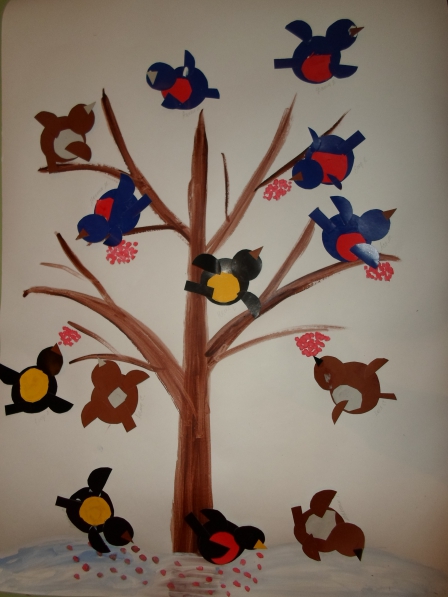 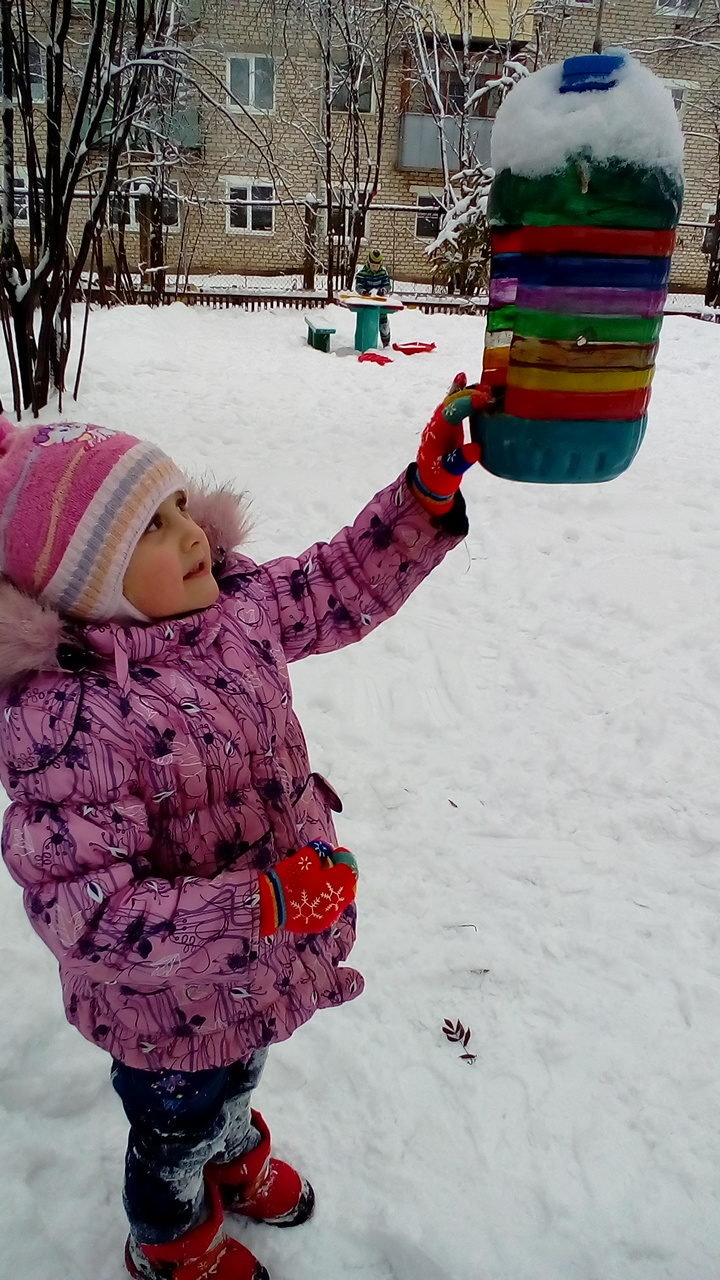 